ALLEGATO A)Spett.leSviluppumbria SpaVia Don Bosco, 1106121 – PERUGIApec: sviluppumbria@legalmail.itDOMANDA DI CONTRIBUTOOGGETTO: AVVISO PUBBLICO PER LA CONCESSIONE DI CONTRIBUTI A FONDO PERDUTO A FAVORE DELLE IMPRESE DEL SETTORE TRASPORTO PASSEGGERI NON DI LINEA E DELLE PROFESSIONI TURISTICHE.   MISURE STRAORDINARIE ED URGENTI CONNESSE ALL’EMERGENZA EPIDEMIOLOGICA DA COVID- 19  Il sottoscritto/a __________________________________________________________________ nato/a a ____________________________________________ (Prov. ____) il ________________, residente a _______________________ in Via _______________________________n._______ C.F___________________________ - in qualità di :legale rappresentante delegato____________________giusta procura del ________________________dell’impresa con sede operativa in ________________________________________  (Prov. ____)Via _____________________________________________________________________________________PEC ____________________________________________________________________________________EMAIL ____________________________________ Telefono ________________________ Mobile_______________________ è stata costituita in data _________________________ e iscritta al Registro Imprese della C.C.I.A.A. di ____________________ al R.E.A. (Repertorio Economico Amministrativo) n. ________ in data .……/……./………..,Libero professionista/titolare di partita IVA n. ____________________________________________ con sede in ____________________________Via _____________________________________________________________________________________PEC ____________________________________________________________________________________ E-MAIL _____________________________ Telefono ___________________________ Mobile ___________________consapevole delle sanzioni penali previste in caso di dichiarazioni non veritiere e di falsità negli atti di cui all’art. 76 del D.P.R. 28 dicembre 2000, n. 445 e della conseguente decadenza dei benefici di cui all’art. 75 del citato decreto, nella qualità di Legale rappresentante della ditta sopra indicata, chiede di essere ammesso all’agevolazione a sostegno delle iniziative previste dall’Avviso. In particolare,CHIEDEIl contributo a fondo perduto a valere sull’Avviso Pubblico di cui all’oggetto per l’importo   complessivo di Euro _________________, come previsto all’Art. 5 dell’Avviso.E a tal fine DICHIARA, ai sensi degli artt. 46 e 47 del D.P.R. 28 dicembre 2000, n. 445:ANAGRAFICA IMPRESAANAGRAFICA LIBERI PROFESSIONISTI/TITOLARI P.IVA- che il soggetto richiedente ha sede operativa o unità locale in Umbria;- che il soggetto richiedente in caso di impresa, è attivo alla data del 01 marzo 2020;- in caso di Titolare di Partita IVA essere residente in un Comune dell’Umbria alla data del 1 gennaio 2020;- che il soggetto richiedente è in possesso, ove prevista, della relativa abilitazione professionale;- che il soggetto richiedente è costituito ed iscritto alla CCIAA o, in caso non sia previsto l’obbligo di iscrizione, è in possesso di PARTITA IVA;-  che il soggetto richiedente, in caso di impresa, appartiene alla categoria delle micro, piccole e medie imprese (MPMI), così come definito in Gazzetta ufficiale dell’Unione Europea, L 187/70, del 26/06/2014, Allegato I;- che il soggetto richiedente non è stato oggetto nei precedenti 3 anni di procedimenti amministrativi connessi ad atti di revoca per indebita percezione di risorse pubbliche, per carenza dei requisiti essenziali o per irregolarità della documentazione prodotta per cause imputabili all’impresa e non sanabili;- di possedere capacità di contrarre ovvero non essere stato oggetto di sanzione interdittiva o altra sanzione che comporti il divieto di contrarre con la pubblica amministrazione;- di osservare gli obblighi dei contratti collettivi di lavoro e rispettare le norme dell’ordinamento giuridico italiano in materia di sicurezza sui luoghi di lavoro, inserimento dei disabili, pari opportunità e tutela dell’ambiente;- di essere in regola con le disposizioni in materia di aiuti ex art. 87 del Trattato UE individuati come illegali o incompatibili dalla Commissione europea, se l’impresa è stata costituita prima del 23 maggio 2007;- di non essere assegnatario di analoghi contributi concessi dalla Regione Umbria, per l’annualità 2020, in conseguenza all’emergenza Covid-19;- che il soggetto richiedente è operativo e nel pieno e libero esercizio dei propri diritti, non essendo in stato di fallimento, liquidazione coatta, liquidazione volontaria, concordato preventivo (ad eccezione del concordato preventivo con continuità aziendale), ed ogni altra procedura concorsuale prevista dalle leggi in materia, né avere in corso un procedimento per la dichiarazione di una di tali situazioni nei propri confronti;- che il soggetto richiedente non si trova in difficoltà al 31 dicembre 2019, ai sensi dell’art. 61 comma 1 del DL 34/2020 e che si è trovato in difficoltà a seguito dell’emergenza COVID;DICHIARA INOLTRE1. di aver preso visione dell’Avviso e di impegnarsi al rispetto di quanto previsto nell’avviso;2. di essere consapevole che l’art. 54 del DL 34/2020 determina un massimale di 800.000,00 euro di aiuti concessi per impresa e che pertanto ogni somma eccedente sarà soggetta a recupero, comprensiva degli interessi legali;3. di conservare per 5 anni, ai fini dei controlli, tutta la documentazione probante quanto dichiarato;4. nel caso in cui la domanda di ammissione al contributo sia presentata da un soggetto delegato, di aver ricevuto dal legale rappresentante dell’impresa richiedente il contributo specifica procura e di conservare per 5 anni, per i successivi controlli, la procura alla presentazione dell’istanza e delle dichiarazioni sostitutive; dichiara inoltre di essere stato autorizzato ad accedere, per conto del richiedente, all’Anagrafe Tributaria e ad ogni altra banca dati contenente informazioni e dati del richiedente necessari e utili ai fini di cui alla domanda di ammissione al contributo;5. che il soggetto richiedente il contributo [opzioni alternative]:ha percepito aiuti di Stato illegali non rimborsati ai sensi dell’art. 53 del DL 34/2020;non ha percepito aiuti di Stato illegali da rimborsare;6. che il soggetto richiedente è in regola con la normativa antimafia ai sensi del D. Lgs. 159/2011;7. che il soggetto richiedente è in regola con gli obblighi relativi al pagamento dei contributi previdenziali e assistenziali a favore dei lavoratori (DURC), e, ai fini della necessaria richiesta dello stesso DURC, comunica quanto segue:In fede Luogo e data ________________________________Timbro e Firma del legale rappresentante (firmato digitalmente) _______________________________________ Il sottoscritto dichiara di aver preso visione dell’Informativa ai sensi dell’art. 13 del Regolamento UE 2016/679) di cui all’Articolo 13 – Informativa sul trattamento dei dati personali forniti con la presente domanda a valere sull’Avviso di cui all’oggettoIn fede Luogo e data ________________________________Timbro e Firma del legale rappresentante (firmato digitalmente) _______________________________________ 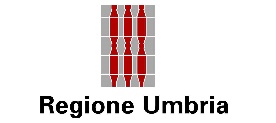 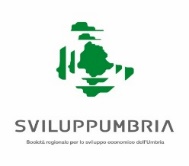 Numero di Matricola della Marca da Bollo di € 16,00Estremi bancariIstituto di CreditoAgenziaIBAN BICINTESTATARIO (n.b. l’IBAN indicato nell’istanza deve essere intestato al destinatario del contributo)Denominazione o ragione socialeDenominazione o ragione socialeForma giuridica Forma giuridica Codice Fiscale dell'impresaCodice Fiscale dell'impresaIndirizzo Sede legaleIndirizzo Sede legaleIndirizzo sede operativa, se differente dalla sede legaleIndirizzo sede operativa, se differente dalla sede legaleIndirizzo unità localeIndirizzo unità localeAttività prevalente (Ateco 2007)Attività prevalente (Ateco 2007)Dimensione dell'impresa(ai sensi del Reg. 651/2014):Dimensione dell'impresa(ai sensi del Reg. 651/2014):Micro – Piccola – Media Micro – Piccola – Media Nr. Dipendenti a tempo indeterminato (alla data di presentazione della domanda)Nr. Dipendenti a tempo indeterminato (alla data di presentazione della domanda)Totale del fatturato:Totale del fatturato:AnnoTotale volume affari in euroTotale volume affari in euroTotale volume affari in euro2020 (primo semestre)2019Titolo autorizzatorio per lo svolgimento dell'attività/abilitazione professionaleDenominazione Denominazione Codice FiscaleCodice FiscaleIscrizione albo professionale (eventuale)Iscrizione albo professionale (eventuale)Data e Numero iscrizione albo professionale (eventuale)Data e Numero iscrizione albo professionale (eventuale)Titolo autorizzatorio per lo svolgimento dell'attività/abilitazione professionaleTitolo autorizzatorio per lo svolgimento dell'attività/abilitazione professionaleAttività prevalente (Ateco 2007)Attività prevalente (Ateco 2007)Dimensione dell'impresa(ai sensi del Reg. 651/2014):Dimensione dell'impresa(ai sensi del Reg. 651/2014):Micro – Piccola – Media Nr. Dipendenti a tempo indeterminato(alla data di presentazione della domanda)Nr. Dipendenti a tempo indeterminato(alla data di presentazione della domanda)Totale del fatturato:Totale del fatturato:AnnoTotale Ricavi da prestazione di servizi in euroTotale Ricavi da prestazione di servizi in euro2020 (primo semestre)2019a. che l’azienda ha dipendenti:Si□ non ha dipendenti: □a1. Nominativo socio/i:Codice Fiscale: